西华大学建筑与土木工程学院学生工作简报（2021年第9期）西华大学建筑与土木工程学院学生工作办公室编党建工作1.推优入党。 10月29日，学院党务管理中心组织学院第47期党校入党积极分子模拟考试共计5次。2. 党员发展。10月27日，学院党务管理中心接收并审核9月转正材料26份和2021下半年发展对象材料96份。10月28日，更新全国党员系统26位转正党员信息。3. 党务管理。10月18日，学院党务管理中心召开第六届中心成员培训会议，共计12名同志参与。4. 组织关系。10月28日，学院党务管理中心办理宜宾校区共计56名学生党员全国系统党组织关系5. 党员系统管理。10月26日，学院党务管理中心完成第三季度党内统计（广东版）工作，截至目前，学院教师党员120人，学生党总支在校学生党员337人；学院入库入党积极分子342人，入党申请人1234人。10月15日，学院党务管理中心完成校本部和宜宾校区10月党费收取及党费补缴工作。编辑：岳敏行学生工作1. 疫情防控。10月至今，持续统计学生新冠病毒疫苗接种情况，并继续动员学生接种新冠病毒疫苗。根据学校防疫要求，截至11月2日，学院学工办公室统计近期有全国新冠案例地点旅居史的同学并提交报名表。自10月28日期，学院辅导员继续填报因病缺课学生情况统计。2. 资助工作。根据四川省要求，学院通知所有原建档立卡贫困学生申请2021年专项资助。“三金”。10月18-11月，学院完成1032名助学金同学的系统申请审批、公示、材料收取、上报、修改等工作。10月28日前，完成国家奖学金、国家励志奖学金资料提交工作。根据全国资助中心要求，将在校应征入伍服兵役退役复学学生、退役士兵学生实行国家助学金100%全覆盖。截至10月28日，学院全体辅导员进行全面摸排，学院共有专升本退役士兵学生8名。3. 安全工作。近日山东科技大学北门小吃街发生火灾，南京航空航天大学实验室发生爆燃，10月25日至29日，学院组织全体辅导员、学生会心理生活部开展冬日安全查寝工作，共走访寝室100余间，各寝室同学都积极配合，寝室内没有发现违规电器，室内卫生大部分干净整洁。10月27日，学院辅导员组织学生开展寝室卫生大扫除活动。4.优秀学生宣讲团。学院开展优秀学生宣讲预备工作，目前共征集优秀学生10名（包含宜宾），后续将陆续开展宣讲。5.主题教育。10月18日至22日，根据学校安排，学院全体辅导员组织学生以班会、知识答题、禁毒作品征集、禁毒题材观影等多种多样形式开展禁毒防艾主题教育。6. 优秀毕业生。11月1日，根据《西华大学关于评选2022届优秀毕业生的通知》，学院严格组织2022届优秀毕业生评选工作，共评选出本学院优秀毕业生133人，并公示。7. 学工例会。10月20日、29日，学院全体专、兼职辅导员召开学工例会，就近期学校要求安全稳定工作、日常学生管理、辅导员职业素质大赛、近期活动和疫情管控工作进行了部署。意见讨论。10月29日，学院组织全体辅导员对《西华大学建筑与土木工程学院岗位设置与聘用实施细则》进行了意见征集和讨论，为岗位聘用做好准备。8. 辅导员查课查寝查考情况通报。学院辅导员于10月18日至10月30日不定时对各专业学生上课情况进行抽查，共计旷课57人次；学院全体辅导员对各班寝室进行深入走访，查寝304间次。详见文末附件1、附件2。编辑：祝少丰宣传工作1.学院新闻。10月12日至10月29日期间，学院官方网站首页实际发稿8篇。学院官方网站发稿情况2.新媒体运营中心。10月12日至10月29日期间，学院新媒体运营中心在微信平台发稿9篇;学院官Q发布说说12篇;官方微博编辑微博11篇。微信平台发帖情况官方QQ发贴情况3.易班工作站。10月12日至10月29日期间，易班官Q累计发布说说7篇。易班发帖总计11篇，其帖子链接收集如下：易班发贴情况编辑：李  姝团学工作学生会管理。10月28日学院完成学生会组织通讯录，并提交至校团委。组织关系。10月29日2020级分流支部团员档案整理完成，已归档10月28日完成2021级新生支部团员档案情况统计、邮寄到校提取等统计。骨干培训。10月28日，学生骨干培训前期工作完成，并下发报名文件。4. 社团工作。10月12日，完成挂靠社团指导教师选聘工作。建筑协会选聘曹伦老师、丁玎老师；野有蔓草景观设计协会选聘曹伦老师、吴云老师；西曦房地产选聘卢立宇老师；日语协会选聘尹建英老师；BIM选聘陈辉老师。截至10月22日，学院完成2021-2022学年学生社团指导教师选聘工作，共聘任7名老师作为社团指导教师。5.工作会议。10月24日，学院校本部团委老师、执行主席及团委副书记与宜宾校区团总支书记谢智老师和宜宾校区团委学生会成员以线上会议的形式召开了第一次会议，就团学工作进行了部署。班团大会。10月29日，学院以线上会议形式开展2021-2022学年第二次班团大会，宜宾校区与校本部共同参与。6.志愿服务。10月共开展6次社区志愿服务工作，已与两个社区（高店社区、兴瓦社区）签订结对承诺书。7.文体艺术活动。新生辩论赛。10月18日，学院召开	第十六届“建工杯”新生辩论赛宣讲会。10月23-24日，新生辩论赛第一轮比赛共进行10场，晋级12支队伍(一支复活队伍；一支队伍的另一方弃权，直接晋级)。10月28日，“融创杯”第五届简历制作大赛宣讲会于在6d211顺利展开，本次会议采取线上线下结合方式开展，邀请学院团委书记杨舒婷老师、校企合作方融创服务集团四川大区负责人参与会议。新生运动会。10月27日，学院举办了新生运动会动员大会。经过为期一周的训练，10月28日，学院运动员、学生会各部门积极参加学校新生运动会。8.“5.25”心理教育活动总结。10月29日，完成“5.25”心理教育活动文字总结和视频总结，由王凤老师、祝少丰老师审核后交由心理活动中心。9.融媒体大会。10月26日，学院融媒体中心于6B108召开了第一次融媒体大会，对优秀班团进行了表彰。10.学代会。10月19日晚，学院召开西华大学第三次学生代表大会筹备会议，选举学生代表40名，委员候选人3名。截至10月25日，学院学生提交学代会提案3份。11.查寝。10月11日至13日，针对各个寝室的卫生情况和用电安全情况进行检查，同时进行美寝大赛宣传。此次查寝覆盖学院大一新生所有寝室，总体情况良好，未发现违规电器等，未出现拉线的现象，但舍的清洁相对较差。详细情况见附件3。12.青年大学习。第8-9周，学院团委督促完成学院各支部第十二季第五期、第六期青年大学习，完成情况见附件4。附件1：查课查寝考勤汇总表附件2：旷课学生明细附件3 学院心理生活部查寝情况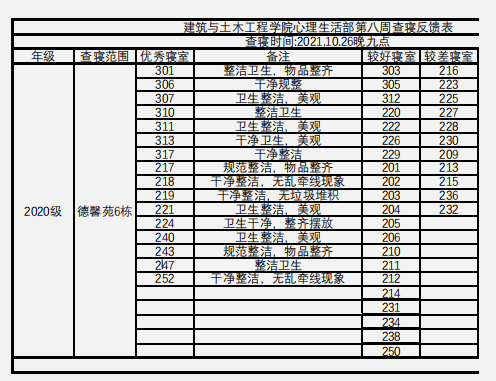 附件4  学院青年大学习——学习率统计发稿时间活动名称作者链接2021.10.15建筑与土木工程学院第四期秋季招聘双选会顺利举行http://jztm.xhu.edu.cn/95/af/c1263a169391/page.htm2021.10.15西华大学建筑与土木工程学院第十九届美寝大赛宣讲会顺利召开http://jztm.xhu.edu.cn/95/da/c1263a169434/page.htm2021.10.15建筑与土木工程学院 2021-2022.度研究生学业奖学金、国家奖学金、助学金获得情况公示http://jztm.xhu.edu.cn/95/db/c1263a169435/page.htm2021.10.18西华大学建筑与土木工程学院第十六届“建工杯”新生辩论赛宣讲会顺利召开http://jztm.xhu.edu.cn/97/38/c1263a169784/page.htm2021.10.18勇于自我革命，永葆政治本色http://jztm.xhu.edu.cn/96/9d/c1263a169629/page.htm2021.10.25新老转接，继往开来，欢迎新成员！ ——欢迎宜宾校区21级团委学生会大家庭http://jztm.xhu.edu.cn/98/0c/c1263a169996/page.htm2021.10.26建筑与土木工程学院冬安全查寝工作顺利开展http://jztm.xhu.edu.cn/98/64/c1263a170084/page.htm2021.10.27建筑与土木工程学院融媒体中心第一次会议顺利召开http://jztm.xhu.edu.cn/98/7d/c1263a170109/page.htm发稿时间帖子名称作者链接2021.10.16优秀班集体（Ⅰ）|2019级工程造价3班徐美容唐境https://mp.weixin.qq.com/s/pEsNtzoonS3XMSpuxJMDCAhttps://mp.weixin.qq.com/s/pEsNtzoonS3XMSpuxJMDCA2021.10.17优秀班集体（Ⅱ）|2018级建筑学2班周颖唐境https://mp.weixin.qq.com/s/uxHQko0kjodTwwz8VfADzAhttps://mp.weixin.qq.com/s/uxHQko0kjodTwwz8VfADzA2021.10.18四史专栏|周周学党史，党史书籍伴我行第三期曾雪周海滨唐境https://mp.weixin.qq.com/s/H_xJK6oLwfI4wM_rIRRqtwhttps://mp.weixin.qq.com/s/H_xJK6oLwfI4wM_rIRRqtw2021.10.20木木分享|知否知否，应是远离毒品徐美容唐境https://mp.weixin.qq.com/s/qXD5bmpLIRjvVp6PObw9_Ahttps://mp.weixin.qq.com/s/qXD5bmpLIRjvVp6PObw9_A2021.10.21优秀班集体（Ⅲ）|2019级工程造价2班周海滨唐境https://mp.weixin.qq.com/s/bvEFH2_rzPg1_qgLr1qr4ghttps://mp.weixin.qq.com/s/bvEFH2_rzPg1_qgLr1qr4g2021.10.23优秀班集体（Ⅳ）|2020级管理科学与工程类2徐美容唐境https://mp.weixin.qq.com/s/BP8lnFp1CPY4q_ina3nEdAhttps://mp.weixin.qq.com/s/BP8lnFp1CPY4q_ina3nEdA2021.10.25四史专栏|周周学党史，党史书籍伴我行第四期黄玉威徐美容唐境https://mp.weixin.qq.com/s/O3vBsvfmLzTA2ojmvvGQAwhttps://mp.weixin.qq.com/s/O3vBsvfmLzTA2ojmvvGQAw2021.10.26木木咔嚓|超级阿砼木（Ⅱ）——项勇老师徐美容唐境https://mp.weixin.qq.com/s/TMtdxTje7LpoORKKXjJ7Twhttps://mp.weixin.qq.com/s/TMtdxTje7LpoORKKXjJ7Tw2021.10.28木木分享|2021-2022学年融媒体中心第一次会议舒云杰徐美容唐境https://mp.weixin.qq.com/s/6zcEkDZjCA8q0Qrpzw3yNwhttps://mp.weixin.qq.com/s/6zcEkDZjCA8q0Qrpzw3yNw发贴时间活动简述2021.10.14【木木在现场】第十九届美寝大赛宣讲会2021.10.17【木木分享】新生辩论赛宣讲会2021.10.18【木木分享】第六次干部例会【木木分享】团委学生会各部门例会时间2021.10.19【木木在现场】第三次学代二会第二次会议2021.10.22【木木分享】长征胜利85周2021.10.23【木木聊节气】霜降2021.10.24【木木分享】建筑与土木工程学院宜宾校区第一次会议【木木分享】第七次干部例会2021.10.26【木木分享】融媒体中心第一次会议2021.10.27【木木分享】2021新生运动会动员大会2021.10.28【木木分享】新生运动会开幕发帖期帖子标题帖子链接2021.10.26【土木学院】易分享|以史为鉴、开创未来——纪念辛亥革命110周年https://s.yiban.cn/app/30378/post-detail/wO1TAQwkZK0byoJ2021.10.26【土木学院】易分享|珍爱生命 远离毒品https://s.yiban.cn/app/30378/post-detail/mYGCWblMmdongwG2021.10.26【土木学院】四史学习|学四史，守初心，担使命https://s.yiban.cn/app/30378/post-detail/mYGCWblMmdongwG2021.10.26【土木学院】四史学习|致敬人民英雄 牢记初心使命https://s.yiban.cn/app/30378/post-detail/4w6uglQ0MeBJB062021.10.26【土木学院】易预告|2020-2021学年优秀班集体评选与国家奖学金评审答辩活动https://s.yiban.cn/app/30378/post-detail/4w6uglQ0MeBJB062021.10.26【土木学院】易总结|2020-2021学年优秀班集体评选与国家奖学金评审答辩活动https://s.yiban.cn/app/30378/post-detail/YR2Ub5Ob6GewE9x2021.10.27【土木学院】西华大学建筑与土木工程学院2021年本专科生国家奖学金、国家励志奖学金获奖学生初审名单公示https://s.yiban.cn/app/30378/post-detail/ZlkH9Ow03DqGxG32021.10.26【土木学院】西华大学建筑与土木工程学院 2021-2022学年本专科国家助学金受助学生名单公示https://s.yiban.cn/app/30378/post-detail/zrBh2lQObWD90rM2021.10.28【土木学院】易预告|红色精神伴我行，不忘初心履使命--10月易访谈https://s.yiban.cn/app/30378/post-detail/5wNuYO5ey9nRyn52021.10.28【土木学院】易总结|红色精神伴我行，不忘初心履使命--10月易访谈https://s.yiban.cn/app/30378/post-detail/wO1TAx7DX2pmV0w2021.10.29【土木学院】易总结|十月工作展示https://s.yiban.cn/app/30378/post-detail/205UaN9q2EYmwWD序号辅导员查课情况查课情况查寝情况查寝情况序号辅导员查课次数旷课人数查寝数量（间）需整改寝室1王凤314302李阳621003巴冬晴20304祝少丰1017805邓礼仪21506上官晴天2262907韩晶晶20208李姝20509程访然546010张昕2015011杨舒婷5010012谢智(宜宾）27047013袁丹(宜宾）5060214肖寒月(宜宾）4080015凃睿(宜宾）4048016岳敏行研究生研究生研究生研究生序号课程名称查课情况学号姓名年级班级累计旷课学时查课时间查课人1工程项目管理B旷课3人3120180806620秦*月2018工造1班210.8巴冬晴2工程项目管理B旷课3人3120182303119徐*宇2018工造1班210.8巴冬晴3工程项目管理B旷课3人3120182303204王*琦2018工造2班610.28巴冬晴4土木工程地质旷课8人3120200671239赵*砚2020建筑工程20-3210.27韩晶晶5土木工程地质旷课8人3120200671225陈*源2020道路与桥梁20-2210.27韩晶晶6土木工程地质旷课8人3120200671198毕*2020道路与桥梁20-2110.27韩晶晶7土木工程地质旷课8人3120200671185王*2020道路与桥梁20-2210.27韩晶晶8土木工程地质旷课8人3120200671127蒋*2020道路与桥梁20-1210.27韩晶晶9土木工程地质旷课8人3120200671068刘*朋2020建筑工程20-1210.27韩晶晶10土木工程地质旷课8人3120200671050潘*欣2020建筑工程20-1210.27韩晶晶11土木工程地质旷课8人3120200671206张*文2020建筑工程20-2210.27韩晶晶12工程项目管理B旷课12人3120180608109陈*杰2018工造4班210.28王凤13工程项目管理B旷课12人3120180608130饶*龙2018工造4班210.28王凤14工程项目管理B旷课12人3120182303308胡*言2018工造3班210.28王凤15工程项目管理B旷课12人3120182303310谭*明2018工造3班210.28王凤16工程项目管理B旷课12人3120182303311叶*2018工造3班210.28王凤17工程项目管理B旷课12人3120182303313杨*2018工造3班210.28王凤18工程项目管理B旷课12人3120182303320封*宇2018工造3班210.28王凤19工程项目管理B旷课12人3120182303408梁*臣2018工造4班210.28王凤20工程项目管理B旷课12人3120182303412刘*龙2018工造4班210.28王凤21工程项目管理B旷课12人3120182303413邹*2018工造4班210.28王凤22工程项目管理B旷课12人3120182303420赵*瑞2018工造4班210.28王凤23工程项目管理B旷课12人3120182303426伍*2018工造4班210.28王凤24工程热力学旷课1人3120200671400彭*木2020建环2班210.18邓礼仪25中外建筑史旷课4人3120200673207文*2020房地产20-2210.18李姝26中外建筑史旷课4人3120200673150肖*飞2020房地产20-2210.18李姝27中外建筑史旷课4人3120200673232张*萌2020房地产20-2110.18李姝28中外建筑史旷课4人3120200673172刘*2020房地产20-2110.18李姝29自动控制原理旷课1人3120190671226许*彬2019建环19-1210.18上官晴天30城市环境物理旷课3人3020180609129申*2018风景园林18-1610.18上官晴天31城市环境物理旷课3人3120180609121董*卓2018风景园林18-1210.18上官晴天32城市环境物理旷课3人3320180688105李*莲2018风景园林18-1210.18上官晴天33建筑智能化旷课3人3120190671249沈*霖2019建环19-2210.18上官晴天34建筑智能化旷课3人3120190671314卢*2019建环19-2210.18上官晴天35建筑智能化旷课3人3120190671304谭*汝2019建环19-2210.18上官晴天36土木工程施工组织旷课1人3120190673169万*玲2019工程管理19-2210.26上官晴天37建筑智能化旷课2人3120190671304谭*汝2019建环19-2210.27上官晴天38建筑智能化旷课2人3120190671314卢*2019建环19-2210.27上官晴天39建筑环境学请假1人3120190671287李*辰2019建环19-2210.27上官晴天40建筑环境学旷课2人3120190671087王*丰2019建环19-1210.27上官晴天41建筑环境学旷课2人3120190671191蔡*卿2019建环19-1210.27上官晴天42建筑工程计量与计价旷课3人3120190673119王*2019工程管理19-2210.29上官晴天43建筑工程计量与计价旷课3人3120190673130朱*琪2019工程管理19-2210.29上官晴天44建筑工程计量与计价旷课3人3120190673192苏*2019工程管理19-2210.29上官晴天45房地产开发与管理A旷课1人3120190673034郭*龙2019房地产19-1210.18李阳46思修旷课4人3120210672050周*镇2021建筑类21-2210.27张昕47思修旷课4人3120210672084陈*帆2021建筑类21-3210.27张昕48思修旷课4人3120210672086游*枝2021建筑类21-3210.27张昕49思修旷课4人3120210672093吕*伟2021建筑类21-2210.27张昕50建筑设计初步旷课2人3120210672113陈*炜2021建筑类21-4110.26张昕51建筑设计初步旷课2人3120210672117黄*2021建筑类21-4110.26张昕52隧道工程旷课1人3120190671351章*2019岩土与地下19-1210.20祝少丰53边坡工程旷课1人3120190671351章*2019岩土与地下19-1210.22祝少丰54建筑工程施工技术旷课4人3120191203226吴*剑2019建工19-1310.26祝少丰55建筑工程施工技术旷课4人3120190671138陈*龙2019建工19-1110.26祝少丰56建筑工程施工技术旷课4人3120190671029邓*科2019建工19-1110.26祝少丰57建筑工程施工技术旷课4人3120190671156陈*2019建工19-1110.26祝少丰辅导员年级所带专业专业人数第十二季第四期第十二季第五期李霖2017级城乡规划、风景园林、建筑学12314.60%2.43%岳敏行2021级、2019级研究生17862.92%50.56%杨舒婷2021级给排水、建环、工造21999.54%99.08%李阳2018级、2019级工管、房地产、工造27075.93%43.70%王凤2018级工造、土木工程25472.44%35.43%巴东晴2018级建环、给排水、工造2377.59%35.44%张昕2021级建筑、工造22996.51%96.50%上官晴天2018级城规、风景、建筑、建环、工管24687.80%86.17%祝少丰2019级给排水、土木工程25290.08%87.69%邓礼仪2019级、2020级城规、风景、建筑、建环、给排水23898.74%96.21%李姝2020级工造、房地产22598.22%84.22%韩晶晶2020级土木工程24599.18%99.18%顾鸿飞2020级研究生79100.00%97.47%程访然2020级建筑、工管、风景、城规22692.92%92.92%袁丹2021级、2019级工管、工造325100.00%95.69%谢智2021级、2019级土木工程、建环31996.55%94.98%肖寒月2018级建环、土木33124.77%35.34%凃睿2018级工造、工管19269.27%64.58%